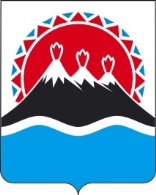 МИНИСТЕРСТВО ПРИРОДНЫХ РЕСУРСОВ И ЭКОЛОГИИ КАМЧАТСКОГО КРАЯ                                             ПРИКАЗ №        -Пг. Петропавловск-Камчатский                                                «       » марта 2021 годаВ соответствии с федеральными законами и иными нормативными правовыми актами Российской Федерации, Уставом Камчатского края, Законом Камчатского края от 29.03.2012 № 30 «О системе исполнительных органов государственной власти Камчатского края», постановлением Губернатора Камчатского края от 22.03.2011 № 55 «О структуре исполнительных органов государственной власти Камчатского края», постановлением Правительства Камчатского края от 12.04.2011 № 137-П «Об утверждении Положения о Министерстве природных ресурсов и экологии Камчатского края» и иными нормативными правовыми актами Камчатского краяПРИКАЗЫВАЮ:1. Утвердить Положение об управлении государственного экологического надзора Министерства природных ресурсов и экологии Камчатского края согласно приложению.2. В сроки, установленные постановлением Губернатора Камчатского края от 28.02.2008 № 55 «О создании условий для получения информации о нормотворческой деятельности органов государственной власти Камчатского края», поручить Шепелевой С.Н., консультанту отдела экономики и организационно-правового обеспечения Министерства природных ресурсов и экологии Камчатского края, направить настоящий приказ на бумажном носителе и в виде электронного документа в Министерство экономического развития и торговли Камчатского края для проведения экспертизы; в Министерство цифрового развития Камчатского края и Управление секретариата Аппарата Губернатора и Правительства Камчатского края для опубликования в установленном порядке; в Управление Министерства юстиции Российской Федерации по Камчатскому краю и Прокуратуру Камчатского края.3. Дронину А.В., консультанту отдела недропользования и горной промышленности Министерства природных ресурсов и экологии Камчатского края, разместить настоящий приказ в сети «Интернет» на официальном сайте исполнительных органов государственной власти Камчатского края на странице Министерства природных ресурсов и экологии Камчатского края.4. Настоящий приказ вступает в силу через 10 дней после дня его официального опубликования и распространяется на правоотношения, возникающие с 18 января 2021 года.Министр                                                                                              А.А. КумарьковСОГЛАСОВАНО:Заместитель начальника управлениягосударственного экологического надзора                                               Д.П. РыжовЗаместитель Министра – начальник отдела экономики и организационно-правового обеспечения                                        А.В. Сушенцова                                                                       Приложение к приказу Министерства природных ресурсов и экологии Камчатского краяот «  » марта 2021 года №      -ППоложениеоб управлении государственного экологического надзораМинистерства природных ресурсов и экологии Камчатского края1. Общие положения1.1. Управление государственного экологического надзора (далее - Управление) является структурным подразделением Министерства природных ресурсов и экологии Камчатского края (далее – Министерство), осуществляющим полномочия, предусмотренные настоящим Положением.1.2. Полное официальное наименование Управления: Управление государственного экологического надзора Министерства природных ресурсов и экологии Камчатского края.1.3. Управление в своей деятельности руководствуется Конституцией Российской Федерации, федеральными конституционными законами, федеральными законами и иными нормативными правовыми актами Российской Федерации, Уставом и законами Камчатского края, Камчатской области и Корякского автономного округа, правовыми актами Губернатора Камчатского края и Правительства Камчатского края, приказами Министерства, утвержденным административным регламентом осуществления Министерством природных ресурсов и экологии Камчатского края регионального государственного экологического надзора, утвержденными административными регламентами предоставления государственных услуг в установленной сфере деятельности, а также настоящим Положением.1.4. Управление осуществляет свою деятельность во взаимодействии с другими структурными подразделениями Министерства, подведомственными Министерству учреждениями, федеральными органами исполнительной власти и их территориальными органами, исполнительными органами государственной власти Камчатского края, органами местного самоуправления муниципальных образований в Камчатском крае, общественными объединениями и иными организациями.1.5. Структура Управления и численность работников Управления устанавливаются в соответствии со штатным расписанием Министерства.	1.6. Документационное, материально-техническое и транспортное обеспечение деятельности Управления осуществляются в установленном в Министерстве порядке.1.7. Финансирование деятельности Управления осуществляется за счет средств краевого бюджета, предусмотренных на содержание Министерства и реализацию возложенных на Министерство полномочий.1.8. Управление имеет имущество, необходимое для выполнения возложенных на него полномочий. Имущество Управления является собственностью Камчатского края и закрепляется за Министерством на праве оперативного управления.2. Полномочия Управления2.1. Управление осуществляет следующие полномочия.2.1.1. Осуществляет региональный государственный экологический надзор в области:1) обращения с отходами;2) охраны атмосферного воздуха;3) охраны водных объектов, за исключением водных объектов, подлежащих федеральному государственному надзору;4) охраны и использования особо охраняемых природных территорий;5) геологического изучения, рационального использования и охраны недр в отношении участков недр местного значения;6) соблюдения требований к обращению озоноразрушающих веществ; 7) обращения с животными при осуществлении государственного надзора в области охраны и использования особо охраняемых природных территорий регионального значения.2.1.2. Подготавливает и оформляет документы, удостоверяющие уточненные границы горного отвода в отношении участков недр местного значения (за исключением участков недр, предоставленных в пользование в соответствии с лицензией на пользование недрами, в том числе участков недр местного значения, содержащих месторождения общераспространенных полезных ископаемых, разработка которых осуществляется с применением взрывных работ).2.1.3. Ведет государственный учет объектов, оказывающих негативное воздействие на окружающую среду и подлежащих региональному государственному экологическому надзору.2.1.4. Осуществляет прием отчетности об образовании, утилизации, обезвреживании, о размещении отходов от юридических лиц и индивидуальных предпринимателей, осуществляющих хозяйственную и (или) иную деятельность на объектах III категории, подлежащих региональному государственному экологическому надзору.2.1.5. Формирует, согласовывает, вносит на утверждение Министру природных ресурсов и экологии Камчатского края (далее – Министр) или лицу, его замещающему ежегодный план проведения плановых проверок. 2.1.5.1. Вносит Министру или лицу, его замещающему предложения по внесению изменений в ежегодный план проведения плановых проверок.2.1.6. Участвует в определении основных направлений охраны окружающей среды на территории Камчатского края.2.1.7. Участвует в разработке законов и иных нормативных правовых актов Камчатского края в области охраны окружающей среды в соответствии с федеральным законодательством.2.1.8. Участвует в организации и развитии системы экологического образования и формировании экологической культуры на территории Камчатского края.2.1.9. Участвует в разработке и реализации региональных программ в области охраны окружающей среды.2.1.10. Подготавливает, за подписью Министра или лица, его замещающего, иски о возмещении вреда окружающей среде, причиненного в результате нарушения законодательства в области охраны окружающей среды.2.1.11. Осуществляет контроль в Камчатском крае в пределах своих полномочий:1) за радиационной обстановкой;2) за соблюдением законодательства об экологической экспертизе при осуществлении хозяйственной и иной деятельности на объектах, подлежащих государственному экологическому контролю, осуществляемому органами исполнительной власти субъектов Российской Федерации;	3) за выполнением правил поведения при чрезвычайной ситуации или угрозе ее возникновения.2.1.12. Участвует в установлении нормативов качества окружающей среды, содержащих соответствующие требования и нормы не ниже требований и норм, установленных на федеральном уровне.2.1.13. Участвует в обеспечении населения информацией о состоянии окружающей среды на территории Камчатского края.2.1.14. Разрабатывает и направляет на рассмотрение и утверждение Министру или лицу, его замещающему проекты законов и иных правовых актов Камчатского края, а также приказов по вопросам, относящимся к установленной сфере деятельности Управления.2.1.15. Вносит замечания и предложения к проектам федеральных законов, законов Камчатского края, направленных на правовое регулирование в установленной сфере деятельности Управления.2.1.16. Обеспечивает своевременное и полное рассмотрение устных обращений, обращений граждан в письменной форме или в форме электронного документа, принятие по ним решений и подготовку проектов ответов на обращения граждан в установленный законодательством Российской Федерации срок.2.1.17. Оказывает гражданам бесплатную юридическую помощь в виде правового консультирования в устной и письменной форме по вопросам, относящимся к компетенции Управления, в порядке, установленном законодательством Российской Федерации для рассмотрения обращений граждан.2.1.18. Обеспечивает в пределах своей компетенции защиту сведений, составляющих государственную тайну.2.1.19. Осуществляет в соответствии с законодательством Российской Федерации работу по комплектованию, хранению, учету и использованию архивных документов, образовавшихся в процессе деятельности Управления.2.1.20. Осуществляет полномочия по профилактике коррупционных и иных правонарушений в пределах своей компетенции.2.1.21. Участвует в обеспечении публикации и актуализации общедоступной информации, созданной или полученной в ходе осуществления полномочий Управления, в форме открытых данных на официальном сайте Министерства в информационно-телекоммуникационной сети «Интернет», а также в государственной информационной системе «Реестр государственных и муниципальных услуг (функций) Камчатского края».2.1.22. Осуществляет иные полномочия в установленной сфере деятельности, если такие полномочия предусмотрены федеральными законами, нормативными правовыми актами Российской Федерации, Уставом Камчатского края, законами и иными нормативными правовыми актами Камчатского края, Камчатской области и Корякского автономного округа.2.2. Управление с целью реализации полномочий в установленной сфере деятельности имеет право:1) запрашивать и получать на безвозмездной основе, в том числе в электронной форме, документы и (или) информацию от иных государственных органов, органов местного самоуправления либо подведомственных государственным органам или органам местного самоуправления организаций, в распоряжении которых находятся эти документы и (или) информация, в рамках межведомственного информационного взаимодействия, необходимые для принятия решений по отнесенным к установленной сфере деятельности Управления вопросам;2) привлекать для проработки вопросов, отнесенных к установленной сфере деятельности Управления, научные и иные организации, ученых и специалистов;3) вступать в судебное дело по своей инициативе для дачи заключения по иску о возмещении вреда, причиненного окружающей среде и ее компонентам, безопасности государства, имуществу физических и юридических лиц, государственному или муниципальному имуществу вследствие нарушений требований в области охраны окружающей среды (далее - обязательные требования);4) подготавливать документы по представлению к присвоению почетных званий, к награждению государственными наградами, наградами Правительства Российской Федерации и Президента Российской Федерации, ведомственными знаками отличия, знаками отличия федеральных служб и федеральных агентств, иных органов и организаций, а также граждан.2.3. Права инспекторов по государственному контролю (надзору) Управления, осуществляющих полномочия старших государственных инспекторов Камчатского края в области охраны окружающей среды (далее – инспектор).2.3.1. При осуществлении регионального государственного экологического надзора инспекторы имеют право:1) запрашивать и получать на основании мотивированных письменных запросов от органов государственной власти, органов местного самоуправления, а также юридических лиц, их руководителей и иных должностных лиц, индивидуальных предпринимателей, их уполномоченных представителей (далее - юридические лица, индивидуальные предприниматели) и граждан информацию и документы, необходимые в ходе проведения проверки, административного производства;2) беспрепятственно по предъявлении служебного удостоверения и копии приказа Министра природных ресурсов и экологии Камчатского края (далее – Министр) или лица, его замещающего, о назначении проверки, посещать и обследовать используемые юридическими лицами, индивидуальными предпринимателями и гражданами при осуществлении хозяйственной и иной деятельности территории, здания, помещения, сооружения, в том числе очистные сооружения, обследовать другие обезвреживающие устройства, средства контроля, технические и транспортные средства, оборудование и материалы, а также проводить необходимые исследования, испытания, измерения, расследования, экспертизы и другие мероприятия по контролю;3) выдавать юридическим лицам, индивидуальным предпринимателям и гражданам предписания об устранении выявленных нарушений обязательных требований, о проведении мероприятий по обеспечению предотвращения вреда, растениям, животным, окружающей среде, безопасности государства, имуществу физических и юридических лиц, государственному и муниципальному имуществу, предотвращения возникновения чрезвычайных ситуаций природного и техногенного характера;4) составлять протоколы об административных правонарушениях, связанных с нарушениями обязательных требований, рассматривать дела об указанных административных правонарушениях и принимать меры по предотвращению таких нарушений;5) направлять в уполномоченные органы материалы, связанные с нарушениями законодательства в области охраны окружающей среды, для решения вопросов о возбуждении уголовных дел по признакам преступлений;6) проводить рейдовые мероприятия на территории Камчатского края с целью предупреждения, выявления и пресечения нарушений органами государственной власти, органами местного самоуправления, а также юридическими лицами, индивидуальными предпринимателями и гражданами требований природоохранного законодательства;7) проверять соблюдение обязательных требований в области охраны окружающей среды;8) предъявлять иски о возмещении вреда окружающей среде, причиненного в результате нарушения законодательства в области охраны окружающей среды;9) обращаться в суд с требованием об ограничении, о приостановлении и (или) запрещении в установленном порядке хозяйственной и иной деятельности, осуществляемой с нарушением законодательства в области охраны окружающей среды;10) привлекать в установленном законодательством Российской Федерации порядке экспертов, экспертные организации к проведению мероприятий по контролю;11) осуществлять иные полномочия в установленной сфере деятельности, если такие полномочия предусмотрены федеральными законами и иными нормативными правовыми актами Российской Федерации, Уставом Камчатского края, законами и иными нормативными правовыми актами Камчатского края, Камчатской области и Корякского автономного округа.3. Организация деятельности Управления3.1. Управление возглавляет заместитель Министра – начальник Управления – главный государственный инспектор Камчатского края в области охраны окружающей среды (далее – начальник Управления), назначаемый на должность и освобождаемый от должности Председателем Правительства – Первым вице-губернатором Камчатского края.3.2. Начальник Управления несет персональную ответственность за выполнение возложенных на Управление полномочий.3.3. Начальник Управления имеет заместителя начальника Управления - заместителя главного государственного инспектора Камчатского края в области охраны окружающей среды (далее – заместитель начальника Управления), назначаемого на должность и освобождаемого от должности Министром.3.4. Начальник Управления:1) распределяет обязанности между должностными лицами Управления, дает поручения должностным лицам Управления, обязательные для исполнения;2) вносит в Министерство предложения по формированию краевого бюджета в части финансового обеспечения деятельности Управления;3) обеспечивает подготовку в установленном порядке проектов актов и других документов Министерства по вопросам, относящимся к компетенции Управления;4) обеспечивает рассмотрение поступивших в Министерство обращений, проектов актов и других документов в рамках компетенции Управления, а также подготовку заключений на них;5) докладывает Министру или лицу, его замещающему по вопросам, относящимся к компетенции Управления, и по отдельным поручениям Министра или лица, его замещающего;6) привлекает при необходимости в установленном порядке для проработки вопросов, отнесенных к сферам деятельности Управления, научные и иные организации, ученых, экспертов и специалистов;7) осуществляет текущий контроль и принимает необходимые меры по соблюдению Управлением установленных федеральными законами и иными нормативными правовыми актами Российской Федерации, Уставом Камчатского края, законами и иными нормативными правовыми актами Камчатского края, Камчатской области и Корякского автономного округа, а также Административными регламентами Министерства требований;8) проводит совещания с представителями органов государственной власти, органов местного самоуправления и организаций по относящимся к его компетенции вопросам;9) вносит предложения об изменении штатного расписания Управления, о назначении, перемещении и повышении в должности работников Управления;10) вносит в установленном порядке Министру или лицу, его замещающему предложения о поощрении работников Управления, в том числе предложения о представлении особо отличившихся работников Управления к присвоению почетных званий и награждению государственными наградами, а также о применении дисциплинарных взысканий к работникам Управления;11) вносит в установленном порядке предложения о командировании по территории Российской Федерации, в том числе за пределы территории Российской Федерации, работников Управления по вопросам, относящимся к компетенции Управления, и по отдельным поручениям Министра или лица, его замещающего;12) обеспечивает соблюдение работниками Управления служебной дисциплины в соответствии с утвержденными в Министерстве правилами служебного распорядка, контролирует своевременное, качественное и эффективное исполнение ими заданий и поручений;13) представляет на утверждение Министру или лицу, его замещающему план работы Управления, контролирует его выполнение и заслушивает отчеты о его исполнении;14) осуществляет иные полномочия в соответствии с законодательством Российской Федерации и Камчатского края.3.5. В отсутствие начальника Управления его обязанности исполняет заместитель начальника Управления.3.6. Работники Управления несут персональную ответственность за исполнение своих должностных обязанностей в соответствии со своими должностными регламентами и должностными инструкциями.ПОЯСНИТЕЛЬНАЯ ЗАПИСКАк проекту приказа Министерства природных ресурсов и экологии Камчатского края «Об утверждении Положения об управлении государственного экологического надзора Министерства природных ресурсов и экологии Камчатского края»Настоящий проект приказа Министерства природных ресурсов и экологии Камчатского края (далее – Министерство) разработан в соответствии  с постановлением Губернатора Камчатского края от 29.09.2020 № 178 «Об изменение структуры исполнительных органов государственной власти Камчатского края» в связи с прекращением деятельности Инспекции государственного экологического надзора Камчатского края путем реорганизации юридического лица и присоединении к Министерству природных ресурсов и экологии Камчатского края.Настоящий проект приказа Министерства «12» марта 2021 года размещён на Едином портале проведения независимой антикоррупционной экспертизы и общественного обсуждения проектов нормативных правовых актов Камчатского края (https://npaproject.kamgov.ru) в соответствии с постановлением Правительства Камчатского края от 18.05.2010 № 228-П «Об утверждении Положения о порядке проведения антикоррупционной экспертизы нормативных правовых актов и проектов нормативных правовых актов исполнительных органов государственной власти Камчатского края» для обеспечения возможности проведения независимой антикоррупционной экспертизы с датой окончания приема заключений по результатам независимой антикоррупционной экспертизы в срок по «23» марта 2021 года.Принятие и реализация положений настоящего проекта приказа не потребуют дополнительных расходов бюджета Камчатского края.Об утверждении Положения об управлении государственного экологического надзора Министерства природных ресурсов и экологии Камчатского края